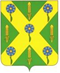 РОССИЙСКАЯ ФЕДЕРАЦИЯОРЛОВСКАЯ ОБЛАСТЬНОВОСИЛЬСКИЙ РАЙОННЫЙ СОВЕТ НАРОДНЫХ ДЕПУТАТОВРЕШЕНИЕ           10 февраля 2023 года                                                 №  60              г. НовосильО   Порядке проведения внешней проверки годового отчета об исполнении бюджета  Новосильского района Орловской области                                                                     Принято                                                                                                 Новосильским районным  Советом народных депутатов                                                                                                                 10 февраля 2023 годаВ соответствии со статьей 264.4 Бюджетного кодекса Российской Федерации, Федеральным законом от 06.10.2003 № 131-ФЗ "Об общих принципах организации местного самоуправления в Российской Федерации", Федеральным Законом от 07.02.2011 № 6-ФЗ "Об общих принципах организации и деятельности контрольно-счетных органов субъектов Российской Федерации муниципальных образований", Положением о Контрольно-счетной палате  Новосильского района Орловской области, принятым решением Новосильского районного  Совета народных  депутатов  от 22.10.2021  № 4 , Положением о бюджетном процессе в Новосильском районе Орловской области, принятым, решением Новосильского районного  Совета народных  депутатов  от 22.02.2019  № 825 , Новосильский районный Совет народных депутатов решил:  1. Принять Порядок проведения внешней проверки годового отчета об исполнении бюджета  Новосильского района Орловской  области (прилагается).2. Признать утратившим силу решение Новосильского районного Совета народных депутатов от 03.04.2015 года № 695 «О Порядке проведения внешней проверки годового отчета об исполнении бюджета  Новосильского района Орловской области»  3. Опубликовать настоящее решение в газете «Вестник Новосильского района» и разместить на официальном сайте администрации Новосильского района  в сети "Интернет".4. Настоящее решение вступает в силу со дня его официального опубликования.ПредседательНовосильского районного Совета народных депутатов 						Д.П. СигачевГлава Новосильского района 						Е. Н. Демин